.#16 counts after battery time (env. 25 sec.)No tag Or restartWALK R&L, SHUFFLE FWD R – WALK L&R, SHUFFLE FWD LBIG STEP BACK DIAGONALLY R ,DRAG L,TOUCH L- STEP BACK DIAGONALLY L,DRAG R ,STEP RSTEP,LOCK,STEP,DIAG (L&R) , WALK , WALK, COASTER STEP,STEP FWD, PIVOT 1/4  TURN (X2) – R JAZZ BOXNote: On the wall 11, the music slows down and then resumes its rhythm, follow the tempo.Souriez et recommencez.Contact : country-carvin@gmail.comOn Top of Old Smokey - Easy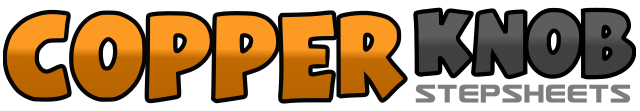 .......Count:32Wall:2Level:Beginner - R&B Soul.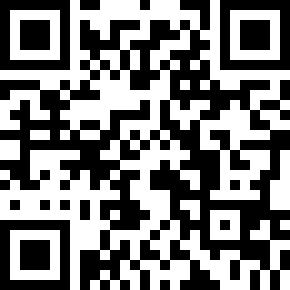 Choreographer:Jean Noël Masselot - November 2018Jean Noël Masselot - November 2018Jean Noël Masselot - November 2018Jean Noël Masselot - November 2018Jean Noël Masselot - November 2018.Music:On Top of Old Smokie - A la Carte : (Remastered - iTunes / Amazon)On Top of Old Smokie - A la Carte : (Remastered - iTunes / Amazon)On Top of Old Smokie - A la Carte : (Remastered - iTunes / Amazon)On Top of Old Smokie - A la Carte : (Remastered - iTunes / Amazon)On Top of Old Smokie - A la Carte : (Remastered - iTunes / Amazon)........1-2Step R fwd – step L fwd3&4Shuffle forward R.L.R.5-6Step L fwd –  step R fwd7&8Shuffle forward L.R.L.1 - 4Big step diag . back R – drag step L together R (2-3) – touch step L together R5 - 8Big step diag . back L – drag step R together L (2-3) – Step R together L (body weight right foot)1&2Step diag. forward L – lock R behind L – step diag. forward L3&4Step diag. forward R – lock L behind R – step diag. forward R5-6Step L back – step R back7&8Coaster step, Step back on left - step right next to left - step forward on left1 - 4Step R forward – pivot Turn 1/4  L – step R forward – pivot Turn 1/4  L    6.005 - 8Jazz box, Step right over left - step back on left - step right to right side - step forward on left